                                                                                        ОТЧЁТ№2  «Исследование энергетики процесса перемешивания»1. Цель работы: Изучить основные конструктивные элементы аппарата с ме-шалкой и измерительную схему. Получить обобщённое критериальное уравнение, описывающее работу данной мешалки. Провести расчёты мощности по получен-ному критериальному уравнению и сравнить их с данными измерения (опытными).2. Описание лабораторной установки. Эскиз мешалки, её основные элементы.Схема установки для исследования процесса перемешивания приведена на рисунке. Мешалка приводится в действие электродвигателем 1, изменение частоты вращения которого осуществляется путём изменения напряжения питания с помощью ЛАТР 2. Мощность измеряется с помощью ваттметра 3. Измеряют частоту вращения вала мешалки с помощью тахометра 4. На станине 5 установлен подъёмный стол 6, на котором закрепляется корпус мешалки 7. С помощью винта 8 корпус мешалки может быть установлен на различном уровне по высоте относительно рабочего элемента. Уровень жидкости в корпусе мешалки Н, а также расстояние от нижней кромки лопасти до дна корпуса определяют по шкале, нанесённой на боковой поверхности корпуса. Сменные рабочие элементы мешалки 9 крепятся к валу 10, который через муфту 11 соединён с электродвигателем 1. Вал 10 вращается в подшипниках 12, установленных в плите 13, которая стойками 14 соединена со станиной. К плите13 крепится защитный экран 15, а также кожух 16 . электродвигателем.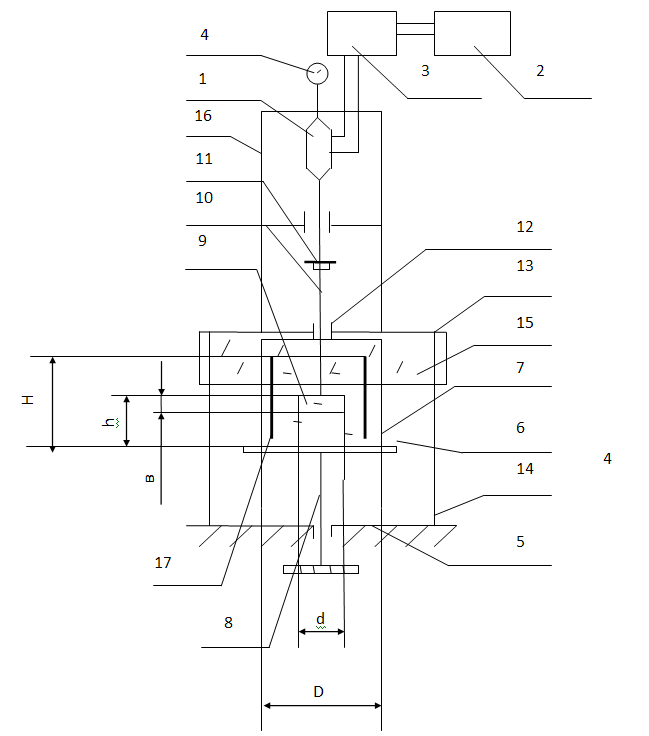 Рис.1. Схема установки для исследова-ния процесса перемешивания: 1-эле-ктродвигатель; 2-ЛАТР; 3-ваттметр; 4-тахометр; 5-станина; 6-подъёмныйстол; 7-корпус мешалки; 8-ходовоц винт; 9-рабочий элемент мешалки; 10-вал; 11 муфта; 12-подшипники; 13-плита; 14-стойки; 15-защитный экран; 16-кожух; 17-отражательные перегородки.3. Исходные данные для выполнения расчёта и результаты измерений:Коэффициент динамической вязкости среды: µ=1·10-3 Па·с; Плотность среды: ρ = 1000 кг/м3; Диаметр рабочего элемента мешалки: dв=0,08 м; Диаметр: D=0,12 м; Уровень среды в аппарате: Н=0,05 м; Температура среды: t=200C. Расчёт произво-дится для 4-х скоростей: n1 = 100 об/м, n2 = 150 об/м, n3 = 200 об/м, и n4 = 250 об/м.Таблица 1. Исходные данные для проведения расчётов и постановки эксперимента.Таблица 2. Снятие данных при холостом ходу мешалки.Таблица 3. Снятие данных при погружении в рабочую смесь.4. Расчётные формулы, используемые при выполнении лабораторной работы.Критерий Эйлера для перемешивания:                                                         (1)где: ρ – плотность среды; n – частота рабочего элемента мешалки; d – диаметр рабочего элемента мешалки.Мощность, потребляемая мешалкой при установившемся режиме:                                                   (2)где: Nxx =UIхх (3) – мощность холостого хода мешалки, Вт; Np =UIр (4) – мощность мешалки  при погружении в рабочую смесь, Вт.Критерий Рейнольдса для перемешивания:                                                     (5)где: µ – коэффициент динамической вязкости среды.Экспериментально определяемая величина:                                                        (6)Экспериментально определяемая величина:(7)Раcчётная мощность мешалки при установившемся режиме работы:                                          (8)        Погрешность критериального уравнения:                                                (9)5. Обработка опытных данных. Определение потребляемой мощности мешалки. 
Мощность холостого хода мешалки находим по формуле                   (3):Мощность мешалки  при погружении в рабочую смесь находим по формуле (4):Мощность, потребляемая мешалкой при установившемся режиме, находим по формуле (2): Критерий Эйлера для перемешивания, находим по формуле (1):Критерий Рейнольдса для перемешивания, находим по формуле (5):Для дальнейших вычислений используются логарифмические величины:Экспериментально определяемую величину, находим по формуле (6):где: α –определяется по графику №1; α=   0.Экспериментально определяемую величину, находим по формуле (7):Раcчётную мощность мешалки при установившемся режиме работы находим по формуле (8):      10) Погрешность критериального уравнения, находим по формуле (9):Таким образом, произведённые вычисления обладают достаточной точностью.Результаты расчёта и обработки опытных данных представим в виде таблицы:6. Построение графиков расчётных и экспериментальных зависимостей.6.1. (ПРИМЕР) График зависимости lg(Eu)=f(lg(Re).2. (ПРИМЕР) Графики зависимостей Nх = f(n) и Nн = f(Np).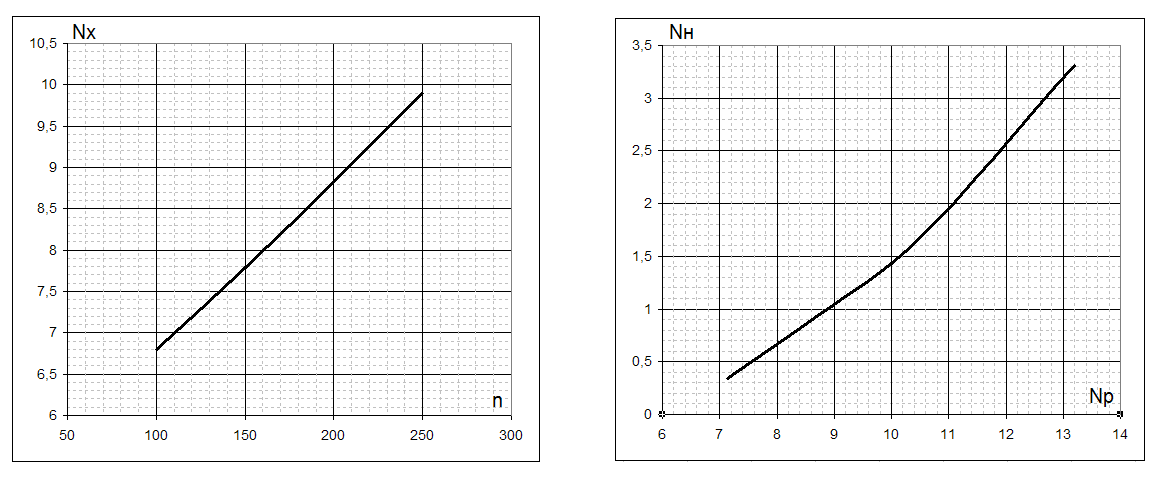 µρdвDНtn1n2n3n4Па·скг/м3ммм0Cоб/моб/моб/моб/м1·10-310000,08D=0,120,0520100150200250№ опытаn, Об/минU, BI, АN, Вт1100160,42150180,413200200,424250220,42№ опытаn, Об/минU, BI, АN, Вт1100170,482150200,543200230,644250260,73Eulg(Eu)Relg(re)№nnIxxUxxNxxIUNPNHEumlg(Eu)Relg(Re)cNpacΔ-об/моб/сАВВтАВВтВт-----Вт%1100215032004250